Број: 03-15-О/4/1Дана: 28.01.2015. годинеПРЕДМЕТ: ДОДАТНО ПОЈАШЊЕЊЕ КОНКУРСНЕ ДОКУМЕНТАЦИЈЕ БРОЈ 03-15-О - набавка регистрованих лекова са Б Листе лекова за потребе Клиничког центра ВојводинеПИТАЊE ПОТЕНЦИЈАЛНОГ ПОНУЂАЧА:„Позивамо наручиоца да нам у складу са чланом 63, Закона о јавним набавкама и на основу садржаја документације јавне набавке, достави неопходне додатне информације и појашњења која се односе на предметни захтев. Овај Захтев досатвљамо благовремено у скалду са Законом.Питање:У додатним условима за учешће у поступку горе наведене јавне набавке из члана 76. Закона тачка 9. (стр. 12/42 конкурсне документације) наведен је услов „да понуђач поседује дозволу произвођача за учешће у јавној набавци“ што доказује „дозволом издатом од стране произвођача понуђеног лека за учешће у предметној јавној набавци.“ Да ли је понуда исправна и прихватљива ако се као доказ за овај услов достави ексклузивно овлашћење од произвођача лека за продају и дистрибуцију у 2015. години на територији Републике Србије без прецизног навођења Здравственог центра и јавне набавке или се мора доставити Овлашћење произвођача лека са прецизно неведеним подацима о конкретној јавној набавци?С поштовањем“ОДГОВОР КЦВ-А НА ПИТАЊЕ:Наручилац ће прихватити понуду ако се као доказ за услов „да понуђач поседује дозволу произвођача за учешће у јавној набавци“ достави ексклузивно овлашћење од произвођача лека за продају и дистрибуцију у 2015. години на територији Републике Србије без прецизног навођења Здравственог центра и јавне набавке.ПИТАЊE ПОТЕНЦИЈАЛНОГ ПОНУЂАЧА:„Поштовани,Да ли може уз понуду да се достави једна меница и једно менично овлашћење збирно за све партије.“ОДГОВОР КЦВ-А НА ПИТАЊЕ:Наручилац ће прихватити збирно меницу и менично овлашћење за партије за које се подносе понуде.С поштовањем, Комисија за јавну набавку 03-15-ОКЛИНИЧКИ ЦЕНТАР ВОЈВОДИНЕKLINIČKI CENTAR VOJVODINE21000 Нови Сад, Хајдук Вељкова 1, Војводина, Србија21000 Novi Sad, Hajduk Veljkova 1, Vojvodina, Srbijaтеl: +381 21/484 3 484www.kcv.rs, e-mail: tender@kcv.rs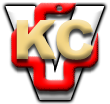 